Duchowa Adopcja 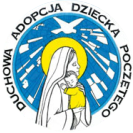 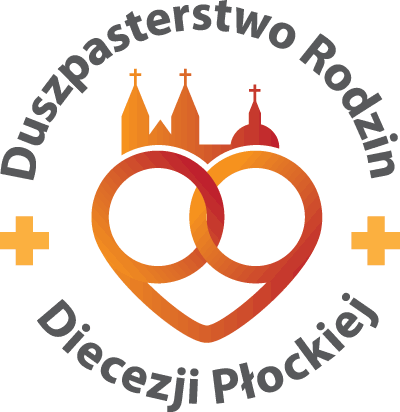 Dziecka Poczętegow Parafii Rzymskokatolickiejpw. ………….……………………..…….……………w ………………………………………………………	W 2021 r. do dzieła Duchowej Adopcji Dziecka Poczętego przystąpiło …….. osób.	…………………………………..	Proboszcz